Спискиучебников, атласов, рабочих тетрадей, по которым работает школа КлассыПредметСкан обложкиАвторы, название учебникаГоды  издания(можно приобретать);издательствоРекомендуемый материал для самоподготовки8классРусский язык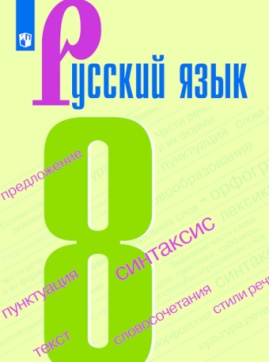 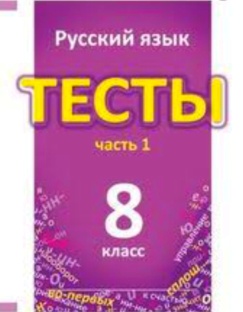 Бархударов С.Г., Крючков С.Е, Максимов Л.Ю. 
Русский язык. 8 классРусский язык. 8 классТесты в 2-х частях.М.П. КнигинаМ., Просвещение,  20188 класс    Литература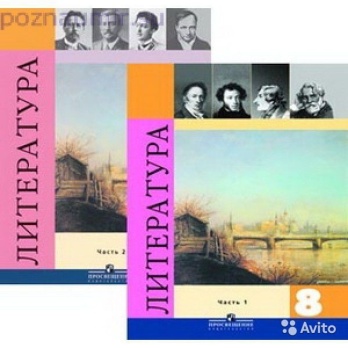 Коровина В. Я., Журавлев В. П., Коровин В. И.
Литература. 8 класс. Учебник для общеобразовательных учреждений. В двух частяхМ., Просвещение, 20188 классАнглийский язык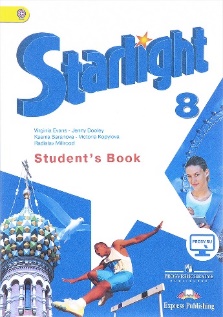 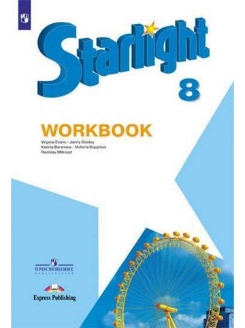 Звёздный английскийБаранова К.М., Дули Д.,Копылова В.В. и др.В.Эванс, Д. Дули, К. Баранова, Р. Мильруд Рабочая тетрадь «Звездный английский»М., Просвещение, 2022М., Просвещение, 20228 классТеория вероятностей и статистика (2-е издание, переработанное)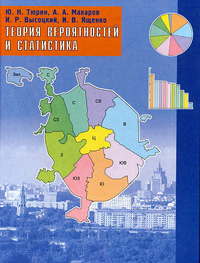 Тюрин Ю. Н., Макаров А. А., Высоцкий И. Р., Ященко И. В.Издательство: МЦНМОГод издания: 20088 классАлгебра 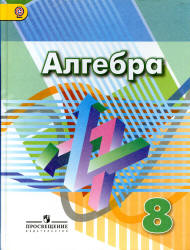 Дорофеев Г.В., Суворова С.Б., Бунимович Е.А.Алгебра. 8 классС.С.Минаева, Л.О. Рослова, Алгебра, 8 класс. Рабочая тетрадь в двух частяхМ., Просвещение , 20188 классГеометрия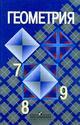 Атанасян Л.С. , Бутузов В.Ф., Кадомцев С.Б. и др.  Геометрия 7-9 кл.Атанасян Л.С., Бутузов В.Ф. и др. Геометрия 8.Рабочая тетрадьМ., Просвещение, 2019М., Просвещение, 20178классИстория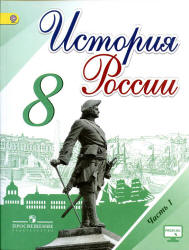 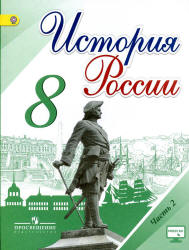 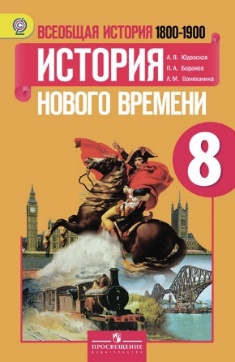 Арсентьев Н.М., Данилов А.А., Курукин И.В. История России. 8 класс, в 2–х частяхЮдовская А.Я., Баранов П.А.,Ванюшкина Л.М.Всеобщая история. История нового времени 1800-1900 г.М., Просвещение, 2018М., Просвещение, 20188 класс       География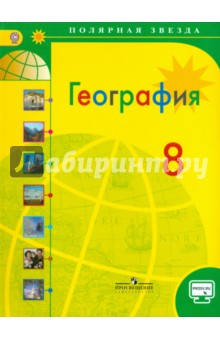 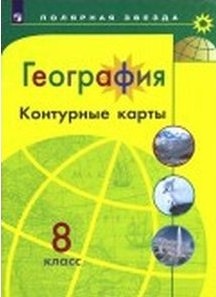 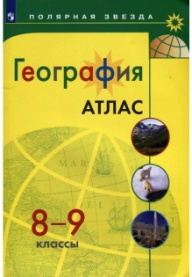 Алексеев А.И., Николина В.В., Липкина Е.К. География.  8 классКонтурные карты. 8 классАтлас. 8-9 классы (Полярная звезда)М., Просвещение, 20188 классБиология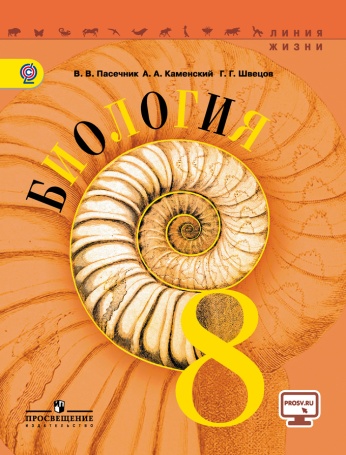 Пасечник В.В., Каменский А.А.,Швецов Г.Г. Биология. 8 классМ., Просвещение, 20188 классХимия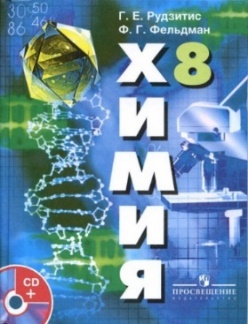  Рудзитис Г.Е., Фельдман Ф.Г.  Химия 8М., Просвещение 20168 классФизика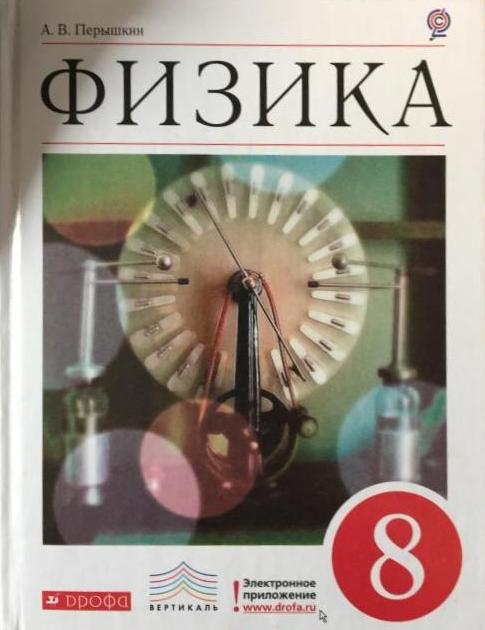 Перышкин А.В.  Физика 8М., Дрофа, 20188 классОбществознание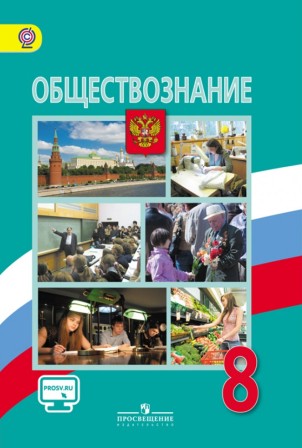 Боголюбов Л. Иванова Л. Городецкая Н. Обществознание. 8 классМ., Просвещение, 20188 классОсновы безопасности жизнедеятельности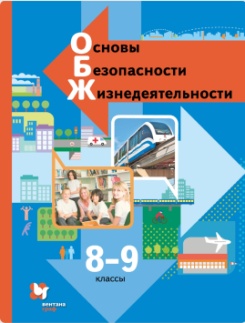 Виноградова Н.Ф., Смирнов Д.В., Сидоренко Л.В., Таранин А.Б.Основы безопасности жизнедеятельности. 8-9 класс    Просвещение, 20218 классИнформатика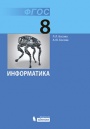 Босова Л. Л., Босова А. Ю. 
Информатика: учебник для 8 классаБИНОМ, 20188 классИскусство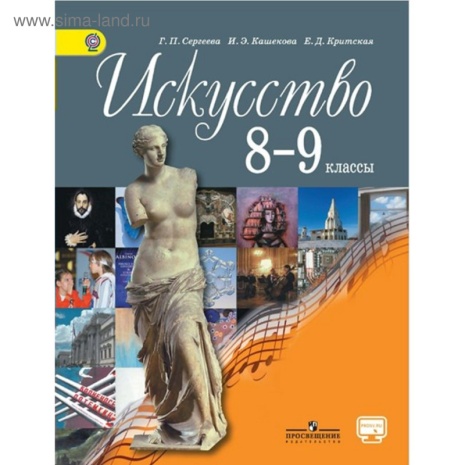 Сергеева Г. П., Кашекова И. Э., Критская Е. Д.Искусство 8-9 классМ., Просвещение, 20188 классФизическая культура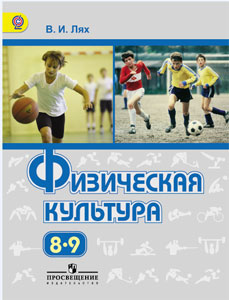 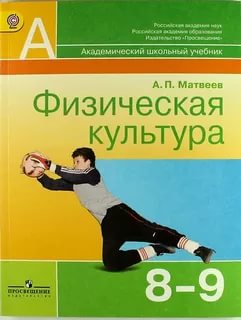 Лях В.И.                       Физическая культура 8-9 класс А.П. МатвеевФизическая культура, 8-9 класс(дополнительный учебник)М., Просвещение, 2018 М., Просвещение, 2018